 In diesem Jahr geht es in der Ag um die Kampfsportart: Judo 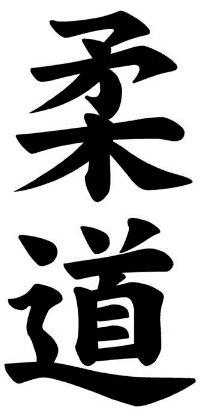 es bedeutet der sanfte Weg.Diese Kampfsportart benötigt keine Tritte, Schläge oder Hilfsmittel, du lernst die Kraft des Gegners zu verwenden um ihn zu Fall zu bringen.Wer kann teilnehmen?		
-	Alle Anfänger, die mal eine sanfte, aber effektive Kampfsportart ausprobieren wollen.Was wird gemacht?
-	Fallübungen, Würfe und Haltegriffe aber auch Gleichgewichtsübungen, Spiele und kleine Randori (Kämpfe). 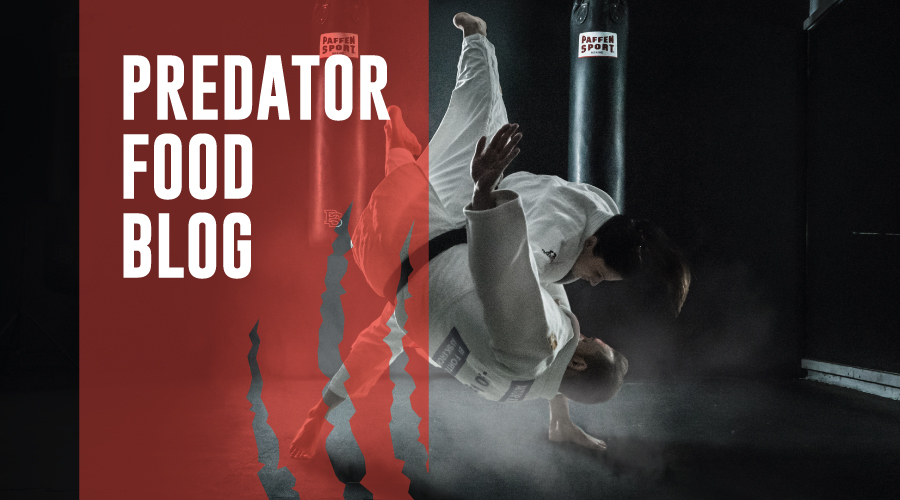 Wer bietet die Ag an?Die Ag wird von 
Frau Beckers gleitet